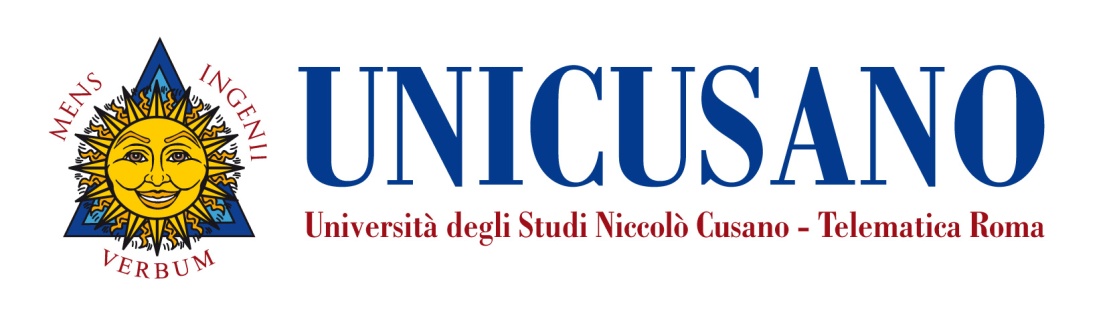 InsegnamentoDiritto dei Contratti pubbliciLivello e corso di studioCorso di Laurea Magistrale a ciclo unico quinquennale in Giurisprudenza – Classe LMG/01Settore scientifico disciplinare (SSD)IUS/10-Diritto amministrativoAnno di corso2020-2021Numero totale di crediti5 CFU (Crediti Formativi Universitari)PropedeuticitàIstituzioni di diritto pubblico, diritto costituzionale e Diritto amministrativo I e Diritto amministrativo II. E’ necessario conoscere i fondamenti della Costituzione sulla pubblica amministrazione e sulle linee generali del diritto amministrativoDocenteProf. Gerardo SoricelliCorso di Laurea Magistrale in Giurisprudenza Email: gerardo.soricelli@unicusano.it Orario di ricevimento: consultare calendario videoconferenze negli avvisi della piattaforma UNICUSANO ed il sito http://www.unicusano.it/calendario-lezioni-in-presenza/calendario-area-giuridicaPresentazioneIl corso di Diritto dei contratti pubblici, suddiviso in cinque moduli e tratta le nozioni introduttive del diritto dei contratti pubblici, tra cui  le fonti del codice dei contratti pubblici (D.lgs n. 50 del 2016) Conseguire una buona conoscenza dei principi e dei principali istituti del  diritto europeo ed italiano dei contratti pubblici mettendo in luce la dinamica tra i diversi livelli normativi  anche alla luce della riforma UE del 2014  e del Decreto Legislativo 18 aprile 2016, n. 50.Obiettivi formativil corso approfondisce il diritto europeo ed italiano dei contratti pubblici, mettendo in luce la dinamica tra i diversi livelli normativi  anche alla luce della riforma UE del 2014  e del Decreto Legislativo 18 aprile 2016, n. 50.Fonti, ambiti soggettivi ed oggettivi di applicazione del codice dei contratti, amministrazioni aggiudicatrici ed organismi di diritto pubblico, contraenti delle amministrazioni aggiudicatrici, procedure e criteri di aggiudicazione. Aggiudicazione e controlli. La fase di esecuzione dei contratti pubblici, collaudo e il recesso della pubblica amministrazionePrerequisitiBuona conoscenza della lingua italiana e possesso di adeguate capacità di apprendimento e ragionamento.Risultati di apprendimento attesiConoscenza e capacità di comprensione  Lo studente deve conseguire la conoscenza e la capacità di comprendere il linguaggio tecnico-giuridico di base e le nozioni e i principi dei fondamentali istituti del  diritto europeo ed italiano dei contratti pubblici mettendo in luce la dinamica tra i diversi livelli normativi  anche alla luce della riforma UE del 2014  e del Decreto Legislativo 18 aprile 2016, n. 50.Applicazione della conoscenza e capacità di comprensione Lo studente sarà in grado utilizzare le nozioni, categorie ed istituti di diritto dei contratti pubblici risolvendo le questioni   dottrinali od i casi concreti proposti nelle etivity o ricorrenti nella pratica. Autonomia di giudizio Lo studente sarà in grado di formulare un giudizio autonomo mediante l’individuazione delle fattispecie e la relativa soluzione giuridicamente fondata con riguardo alle questioni teoriche e pratiche attinenti al contenuto del corso di diritto dei contratti pubbliciAbilità comunicative  Lo studente sarà in grado di comunicare in modo chiaro e ragionato i contenuti del corso di diritto amministrativo interagendo con specialisti e non specialisti della materia. Capacità di apprendere Lo studente avrà sviluppato la capacità di apprendere i contenuti del corso di diritto amministrativo che gli consentirà di proseguire, con una adeguata preparazione, lo studio dei successivi corsi del piano di studi di Giurisprudenza dell’area non solo pubblicistica, nonché di affrontare, con essenziali conoscenze, gli sbocchi naturali del Corso di Laurea Magistrale in Giurisprudenza. Organizzazione dell’insegnamentoIl corso di Diritto dei contratti pubblici è sviluppato secondo una didattica erogativa ed una didattica interattiva.La didattica erogativa (DE) comprende: lezioni audio-video preregistrate del docente disponibili in formato Pdf nella piattaforma, che illustrano i contenuti dell’insegnamento e che sono integrati da slide e dispense.lezioni audio-video preregistrate del docente disponibili nella piattaforma che illustrano i contenuti del corso e che sono integrati da slides e dispense;  lezioni in web-conference del docente programmate a calendario che si realizzano nei periodi didattici. La didattica interattiva (DI) è svolta online e comprende: - web forum, messaggi email, videoconferenze e chat in cui gli studenti interagiscono con il docente e/o tutor; - test di autovalutazione di tipo asincrono che corredano le lezioni preregistrate e consentono agli studenti di accertare la comprensione e il grado di conoscenza acquisita dei contenuti di ciascuna lezione; - il forum della “classe virtuale” che costituisce uno spazio di discussione asincrono nel quale i docenti e/o i tutor individuano le e-tivity, consistenti in casi giurisprudenziali da esaminare al fine di applicare le nozioni teoriche fornite, nelle quali gli studenti interagiscono fra loro e con il docente e/o tutor, ricevendo riscontri e valutazioni formative.L’insegnamento  di Diritto dei contratti pubblici, che consta di 5 CFU (Crediti Formativi Universitari), prevede un carico totale di studio di almeno 50 ore così suddivise: circa 15 ore per la visualizzazione delle lezioni preregistrate e lo studio degli argomenti oggetto delle lezioni medesime; circa 35 ore di didattica interattiva, di cui 10 ore dedicate a 2 e-tivityTrattandosi di un insegnamento fondamentale del secondo anno del Corso di Laurea, che introduce le nozioni giuridiche indispensabili per tutti gli esami successivi, si consiglia di distribuire lo studio della materia uniformemente in un periodo di 12 settimane, dedicando circa 20 ore di studio a settimana.Contenuti del corsoIl corso di Diritto dei contratti pubblici si struttura in 5 moduli   ed è suddiviso in  30 lezioni come di seguito indicato: Lezione introduttiva (1 lezione di teoria videoregistrata per un impegno di 7 ore + 1 ora di didattica interattiva – Settimana 1)MODULO 1 – I contratti pubblici e gli accordi amministrativi in generale (3 lezioni di teoria videoregistrate per un impegno di 14 ore + 2 ore di didattica interattiva – Settimane 1 e 2)  dove sono affrontati i seguenti argomenti La capacità giuridica delle pubbliche amministrazioni; i contratti ad evidenza pubblica della pubblica amministrazione, L’azione amministrativa consensuale, gli accordi amministrativi tra privati e pubblica amministrazione gli accordi di programma, le convenzioni MODULO 2 – I campi di applicazione del codice dei contratti pubblici e le fonti  (3 lezioni di teoria videoregistrate per un impegno di 14 ore + 2 ore di didattica interattiva – Settimana 2) dove sono affrontati i seguenti argomenti: Ambito soggettivo ed oggettivo di applicazione del codice dei contratti pubblici. Le fonti europee ed italiane in tema di contratti pubblici. Le linee guida Anac. Le fonti regolamentari. I criteri di aggiudicazione delle offerte. Le offerte anomale. Il soccorso istruttorio MODULO 3 – Le procedure di affidamento e l’aggiudicazione dei contratti pubblici(3 lezioni di teoria videoregistrate per un impegno di 14 ore + 2 ore di didattica interattiva – Settimana 3) dove sono affrontati i seguenti argomenti: Le procedure di affidamento: aperta, ristretta, negoziata. Il dialogo competitivo, aste elettroniche, l’accordo quadro, il partenariato per l’innovazione,  il partenariato pubblico-privato. Il Project financing, il General contractor, l’aggiudicazione  e la sorte del contratto. MODULO 4 – La fase di esecuzione dei contratti pubblici (3 lezioni di teoria videoregistrate per un impegno di 14 ore + 2 ore di didattica interattiva – Settimana 4) dove sono affrontati i seguenti argomenti: La consegna dei lavori, il direttore dei lavori, lo stato di avanzamento dei lavori e il responsabile unico del procedimento nei contratti pubbliciMODULO 5 – I ricorsi giurisdizionali e gli strumenti di deflazione del contenzioso(3 lezioni di teoria videoregistrate per un impegno di 21 ore – settimana 5) dove sono affrontati i seguenti argomenti: Etivity 1 – Analisi di un caso giurisprudenziale e discussione dei princìpi di diritto ricavabili (4 ore – Settimana 5)Materiali di studio·   Il corso è sviluppato attraverso le lezioni preregistrate audio-video che compongono, insieme a slide e dispense, i materiali di studio disponibili in piattaforma. Sono poi proposti dei test di autovalutazione, di tipo asincrono, che corredano le lezioni preregistrate e consentono agli studenti di accertare sia la comprensione, sia il grado di conoscenza acquisita dei contenuti di ognuna delle lezioni. Tale materiale è curato e aggiornato dal docente e copre l’intero programma dell’insegnamento. Sono altresì disponibili lezioni in web-conference programmate a calendario che si realizzano nei periodi didattici. Lo studente dovrà comunque consultare costantemente i testi fondamentali del diritto amministrativo reperibili, ad esempio, sui siti, www.giustizia-amministrativa.it www.cortecostituzionale.it/jsp/consulta/istituzioni/fonti.dopresidenza.governo.it/normativa/index.html, www.normattiva.it; www.giustamm.itGli studenti potranno approfondire gli argomenti del corso consultando uno dei seguenti testi: - S.FANTINI-H.SIMONETTI, Le basi del diritto dei contratti pubblici, Giuffrè editore, ultima edizioneÈ infine necessario disporre di un Codice dei contratti pubblici  aggiornato, di qualsiasi edizione, per una opportuna conoscenza delle norme che disciplinano la materia.Modalità di verifica dell’apprendimento  L’esame di profitto consiste nello svolgimento di una prova orale o di una prova scritta, entrambe tendenti ad accertare la conoscenza e la capacità di comprensione delle nozioni, delle categorie e degli istituti fondamentali del diritto pubblico, come analiticamente individuati nei Contenuti dell’insegnamento. La prova scritta prevede la somministrazione di un test contenente 3 domande a risposta aperta e 3 domande a risposta chiusa; la prova orale consiste in un colloquio con almeno 3 domande. In entrambi i casi costituiscono oggetto dell’esame finale di profitto anche gli argomenti delle 2 e-tivity: saranno dedicate a queste 3 domande della prova scritta e almeno 1 delle domande del colloquio orale. Saranno verificate nelle sessioni di esame di settembre-ottobre-novembre le etivity inserite nel precedente trimestre giugno-luglio-agosto, e dunque nelle sessioni di dicembre-gennaio-febbraio quelle inserite nel trimestre settembre-ottobre-novembre, di marzo aprile-maggio quelle inserite nel trimestre dicembre-gennaio-febbraio, di giugno-luglio quelle inserite nel trimestre marzo-aprile-maggio.Criteriper l’assegnazione dell’elaborato finale  L’assegnazione dell’elaborato finale (tesi) dell’insegnamento di Diritto dei contratti pubblici avverrà sulla base di un colloquio con il docente in cui lo studente manifesterà i propri interessi in relazione agli argomenti che intende approfondire